Place-Value Mat (to Hundreds)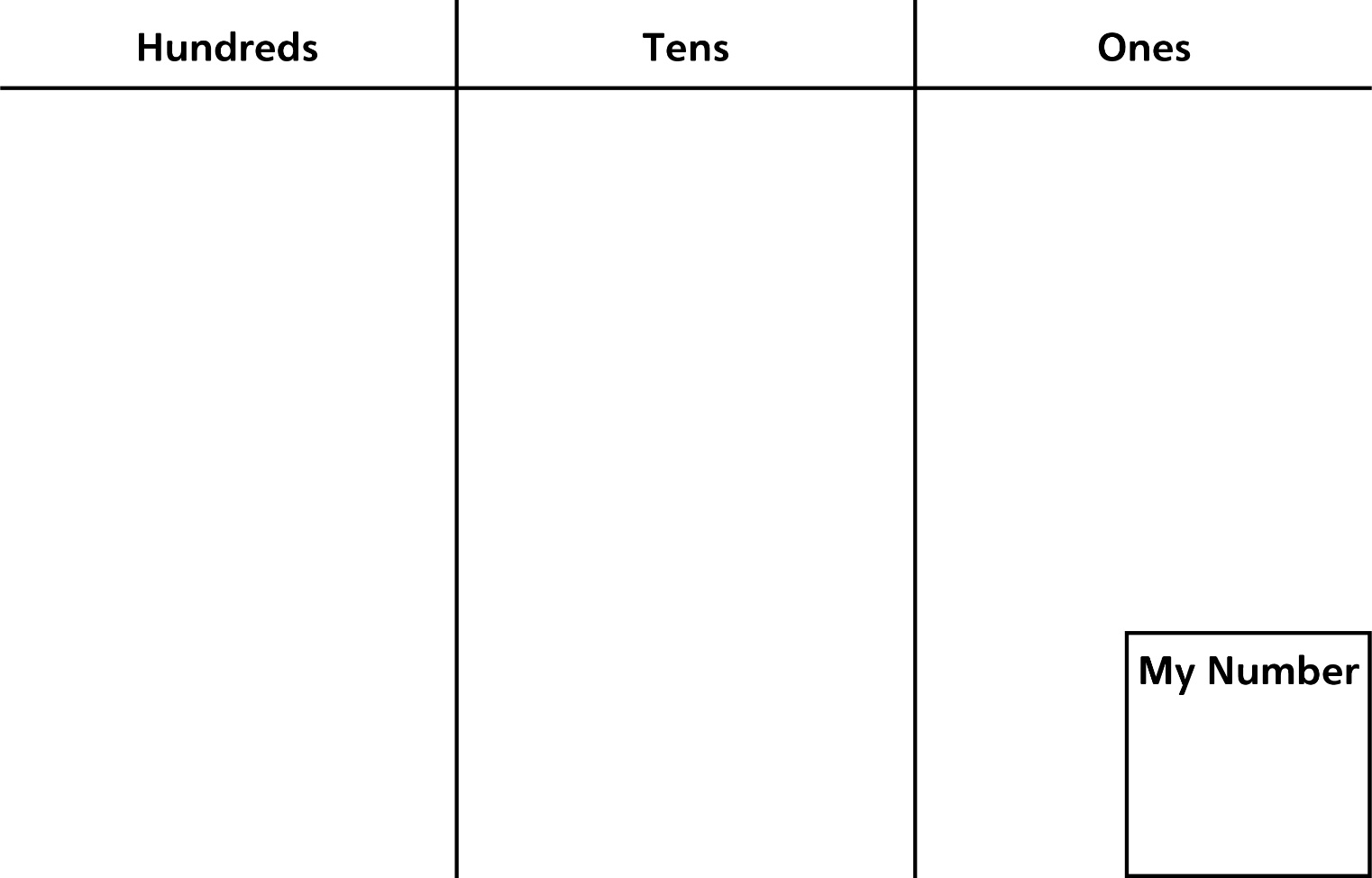 